В рамках декады языков, учитель русского языка и литературы СШ9 Орманова Р.Б провела  "Конкурс знатоков русского языка"  среди пятиклассников.Веселые конкурсы пробудили интерес у ребят к предмету.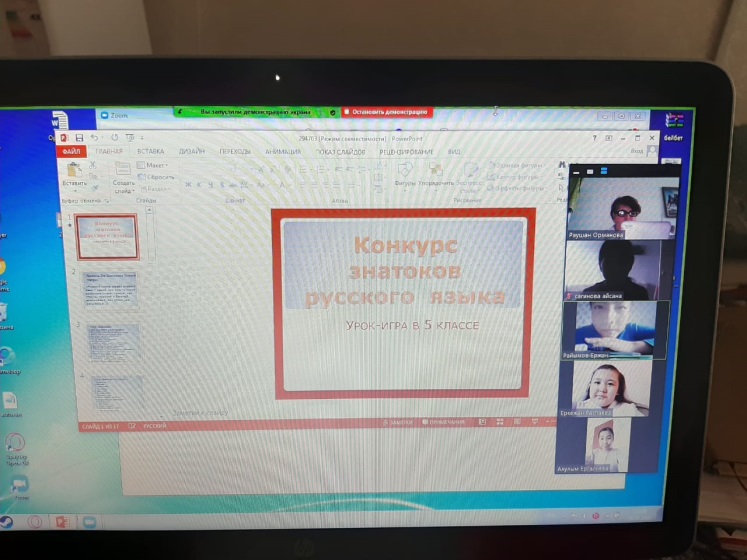 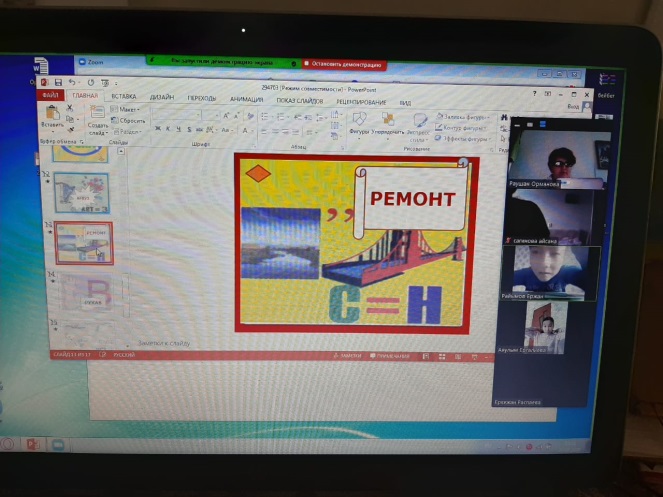 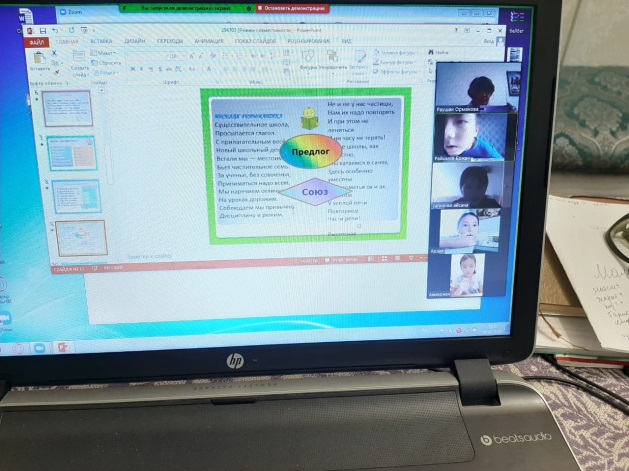 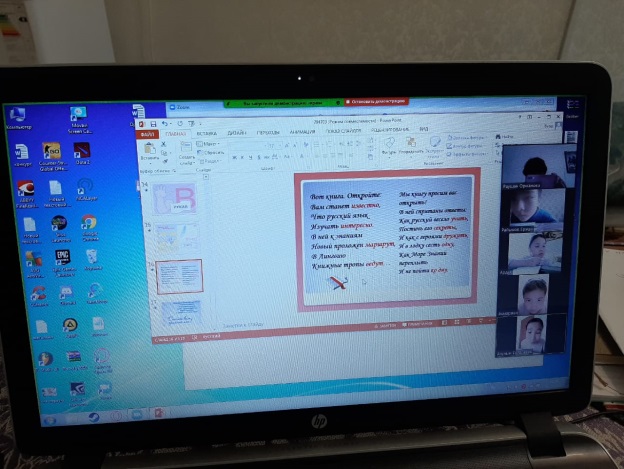 